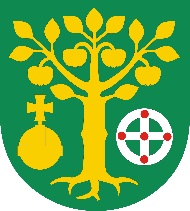 Urząd Gminy JabłonnaJabłonna Majątek 22, 23-114 Jabłonnatel. 81 561 05 70  fax. 81 561 00 65e-mail: gmina@jablonna.lubelskie.pl       www.jablonna.lubelskie.plReferat: IROReferat: IROKarta informacyjnaWydanie decyzji rozgraniczenia nieruchomościWydanie decyzji rozgraniczenia nieruchomościWydanie decyzji rozgraniczenia nieruchomościIPodstawa PrawnaRozporządzenie Ministrów Spraw Wewnętrznych i Administracji oraz Rolnictwa i Gospodarki Żywnościowej z dnia 14 kwietnia 1999 r. w sprawie rozgraniczania nieruchomości. Ustawa z dnia 17 maja 1989 r. prawo geodezyjne i kartograficzneUstawa z dnia 23 kwietnia 1964 r. - Kodeks cywilnyUstawa z dnia 14 czerwca 1960 r. - Kodeks postępowania administracyjnego.Podstawa PrawnaRozporządzenie Ministrów Spraw Wewnętrznych i Administracji oraz Rolnictwa i Gospodarki Żywnościowej z dnia 14 kwietnia 1999 r. w sprawie rozgraniczania nieruchomości. Ustawa z dnia 17 maja 1989 r. prawo geodezyjne i kartograficzneUstawa z dnia 23 kwietnia 1964 r. - Kodeks cywilnyUstawa z dnia 14 czerwca 1960 r. - Kodeks postępowania administracyjnego.IIKomórka organizacyjna załatwiająca sprawęReferat Planowania Przestrzennego i Ochrony Środowiska Pokój nr 32Tel. 81 56-10-012Komórka organizacyjna załatwiająca sprawęReferat Planowania Przestrzennego i Ochrony Środowiska Pokój nr 32Tel. 81 56-10-012IIIWymagane wnioskiWniosek o wszczęcie postępowania rozgraniczeniowego.Wymagane wnioskiWniosek o wszczęcie postępowania rozgraniczeniowego.IVWymagane załączniki:Brak.Wymagane załączniki:Brak.VDokumenty do wgląduDokument potwierdzający własność wnioskowanej nieruchomości do rozgraniczenia.Dokumenty do wgląduDokument potwierdzający własność wnioskowanej nieruchomości do rozgraniczenia.VITermin załatwienia sprawyw ciągu miesiąca, a w przypadku sprawy szczególnie skomplikowanej nie później niż 2 miesiące od dnia złożenia wniosku (w przypadku niemożności załatwienia sprawy w ww. terminach strona zostaje powiadomiona o nowym terminie załatwienia sprawy) Termin może zostać wydłużony ze względu na konieczność znalezienia wykonawcy robót oraz pobranie zaliczki na wykonanie rozgraniczenia. Warunkiem wydania postanowienia jest dokonanie wpłaty na konto gminy przez uczestników rozgraniczenia.Termin załatwienia sprawyw ciągu miesiąca, a w przypadku sprawy szczególnie skomplikowanej nie później niż 2 miesiące od dnia złożenia wniosku (w przypadku niemożności załatwienia sprawy w ww. terminach strona zostaje powiadomiona o nowym terminie załatwienia sprawy) Termin może zostać wydłużony ze względu na konieczność znalezienia wykonawcy robót oraz pobranie zaliczki na wykonanie rozgraniczenia. Warunkiem wydania postanowienia jest dokonanie wpłaty na konto gminy przez uczestników rozgraniczenia.VIIOpłaty: Równe wynagrodzeniu geodety upoważnionego przez Wójta do przeprowadzenia czynności rozgraniczeniowych.Opłata skarbowa: brakOpłaty: Równe wynagrodzeniu geodety upoważnionego przez Wójta do przeprowadzenia czynności rozgraniczeniowych.Opłata skarbowa: brakVIIITryb odwołaniaOd Postanowienia o wszczęciu rozgraniczenia nie służy stronom zażalenie.Tryb odwołaniaOd Postanowienia o wszczęciu rozgraniczenia nie służy stronom zażalenie.IXUwagiPodział kosztów postępowania według kodeksu cywilnego (Art. 152. Właściciele gruntów sąsiadujących obowiązani są do współdziałania przy rozgraniczeniu gruntów oraz przy utrzymywaniu stałych znaków granicznych; koszty rozgraniczenia oraz koszty urządzenia i utrzymywania stałych znaków granicznych ponoszą po połowie).UwagiPodział kosztów postępowania według kodeksu cywilnego (Art. 152. Właściciele gruntów sąsiadujących obowiązani są do współdziałania przy rozgraniczeniu gruntów oraz przy utrzymywaniu stałych znaków granicznych; koszty rozgraniczenia oraz koszty urządzenia i utrzymywania stałych znaków granicznych ponoszą po połowie).